August202112345678Student “Make Up” Hours 10am-2pm910111213141516171819202122Student “Make Up” Hours 10am-2pm232425262728293031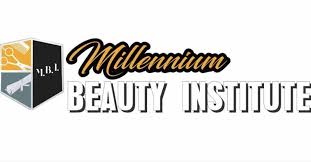 